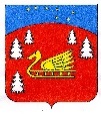 Совет депутатов муниципального образования Красноозерное сельское поселение муниципального образования Приозерский муниципальный район Ленинградской области.Р Е Ш Е Н И ЕОт 01 июля 2022 года                            № 143Об утверждении Положения о комиссиипо соблюдению лицами, замещающими муниципальные должностив Совете депутатов муниципального образования Красноозерное сельское поселение муниципального образования Приозерский муниципальный район Ленинградской области ограничений, запретов, исполнения обязанностей, установленных законодательством в целях противодействия коррупцииРуководствуясь Федеральным законам от 25.12.2008 № 273-ФЗ «О противодействии коррупции», Уставом муниципального образования Красноозерное сельское поселение муниципального образования Приозерский муниципальный район Ленинградской области Совет депутатов муниципального образования Красноозерное сельское поселение муниципального образования Приозерский муниципальный район Ленинградской области РЕШИЛ:Утвердить Положение о комиссии по соблюдению лицами, замещающими муниципальные должности в Совете депутатов муниципального образования Красноозерное сельское поселение муниципального образования Приозерский муниципальный район Ленинградской области ограничений, запретов, исполнения обязанностей, установленных законодательством в целях противодействия коррупции согласно приложению.       2. Настоящее решение подлежит официальному опубликованию в сетевом издании «Леноблинформ» и размещению на официальном сайте муниципального образования Краснозерное сельское поселение муниципального образования Приозерский муниципальный район Ленинградской области: www.krasnoozernoe.ru        3.Решение вступает в силу со дня его официального опубликования.        4. Контроль за исполнением настоящего решения оставляю за собой.С приложением можно ознакомиться на сайте http://krasnoozernoe.ru/Глава  муниципального образования                                                    Н.-М.И. Каппушев Исп. : Максимова Е.А., 8(81379)67-516Разослано: дело -2, прокуратура-1,    «Леноблинформ» -1